EVALVACIJA IN ANALIZA DELA NA DOMU - 6. TEDENSpremljanje tvojega dela si že dobro usvojil/a. Google Photo in Drive starši, ta list TI! (Skušaj biti še bolj samostojen/na in s tem ne obremenjuj staršev, ampak izpolni sam.)                                                                                                                   učiteljica Mateja 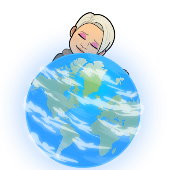  Prilagojeno v skladu s poročanjem staršev.Moje opombe:___________________________________________________________________________________________________________________________________________________________________________________________________Ime in priimek:Ime in priimek:Ime in priimek:Ime in priimek:PREDMETSNOVOPRAVLJENO (obkljukaj)OPOMBE*(težko, lahko, zanimivo, enostavno, moram bolj utrditi,…)SLJLjudska pravljica:Danes malo, jutri maloSLJBesede nagajivke -ni potrebno pripenjatiSLJTri botre lisičice-pripni v DriveMATUgotavljanje predznanjaMATGeo telesa-pripni samo str. 99, 102, 103MATGeo likiMATDežela likov-sem zapiši, kolikokrat si se zmotilGUMSpoznajmo tolkalaŠPOPreskakovanje kolebniceŠPOTvoji trenutki 6Tehniški dannekaj od ponujenega